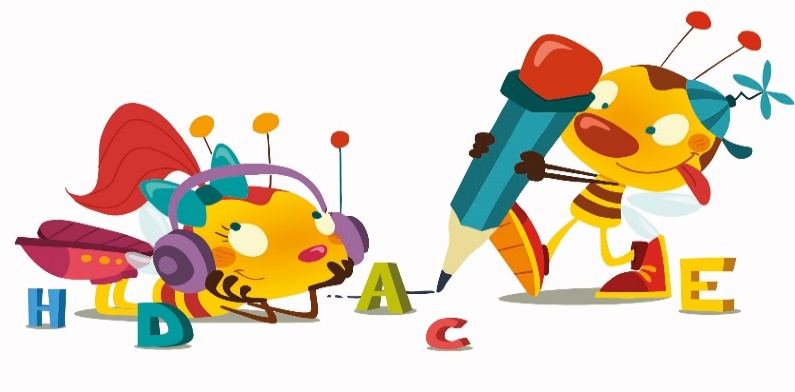 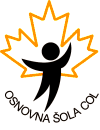 OSNOVNA ŠOLA COLŠOLSKO LETO 2021/22Razredničarka: Tina ScozzaiURNIK 2. RAZREDPogovorna ura: sreda od 8.20 do 9.05 ali po dogovoru  na telefonski številki 05 36 43 356 ali preko e-pošte: tina.scozzai@guest.arnes.siPONEDELJEKTOREKSREDAČETRTEKPETEK1.7.30- 8.15SLJSLJSLJTJAMAT2.8.20 – 9.05SLJSLJTJAMATLUM3.9.10 – 9.55MATŠPOMATSLJLUM 4.10.15 – 11.00GUMSPOGUMSPOŠPO5.11.05 – 11.50BZdop/dodŠPOSPOSLJ